QR-КОД на онлайн-анкетирование: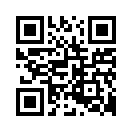 